ORANGE SQUARE, 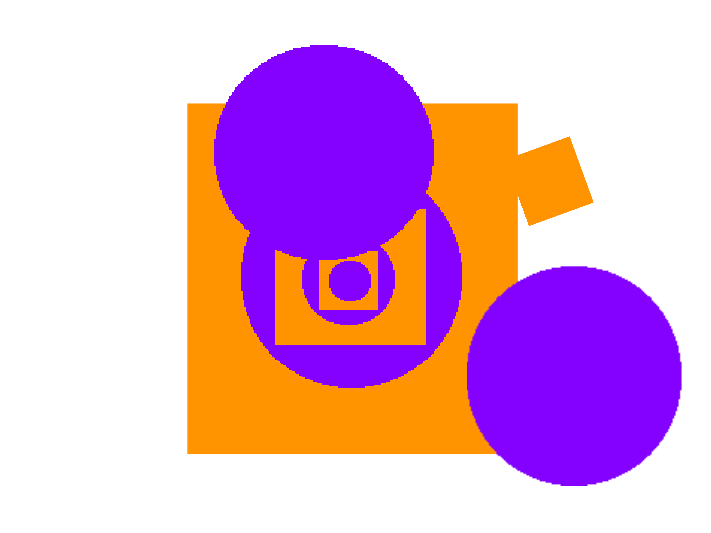 PURPLE CIRCLEWHAT PROJECT CAN YOU CREATE THAT INCLUDES AN ORANGE SQUARE AND A PURPLE CIRCLE?
GOAL: In this challenge, you’ll create a project that includes an orange square and a purple circle. What will you create?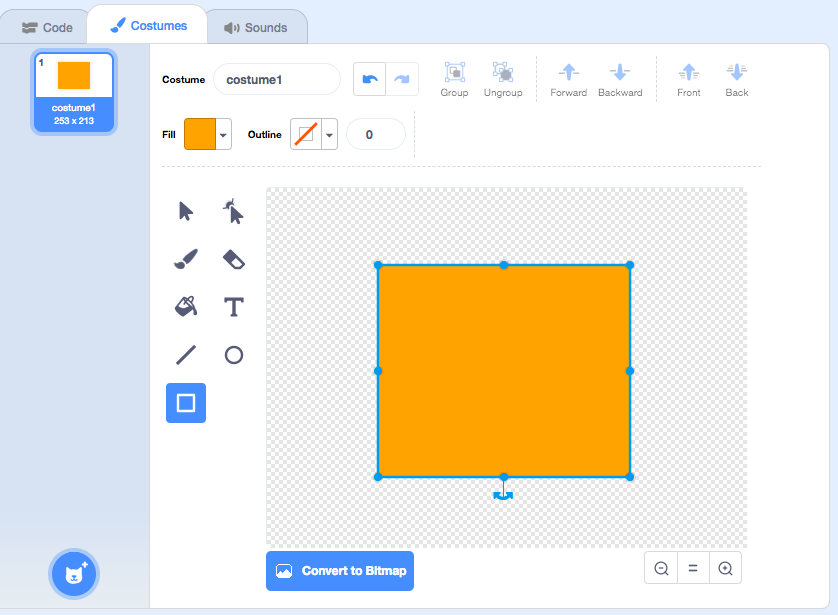 Login to your scratch account 
Click “Create” to start a new project 
Draw your sprites using the PAINT EDITORSprite 1: orange square Sprite 2: purple circle 
Add different Looks and Motion blocks to bring your sprites to life.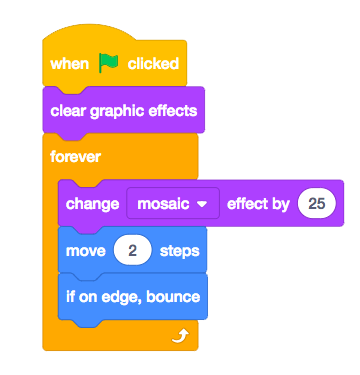 Explore the difference between bitmap mode and vector mode, located at the bottom of the paint editor.Challenge yourself to do more! Add another shape or color.
Upload your finished project to the class studio called “Orange Square, Purple Circle” 
Complete the reflection on google forms found on the MMS STEAM website. 